Development Award - Application Form 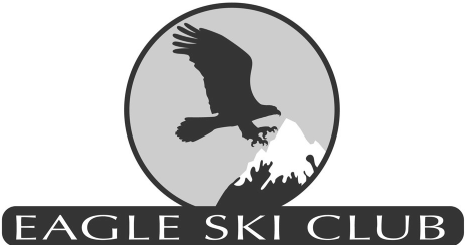 Please send the completed application form via e-mail to the Grants Secretary devawards@eagleskiclub.org.uk Form version 1.0 - updated 25th July 2020  - Word Version 25th Oct 2023Name: Name: Name: Name: Address: Address: Address: Address: E-mail address:E-mail address:E-mail address:E-mail address:Phone (home): Phone (home): Phone (home): Phone (mobile): Date of Birth: Date of Birth: Date of Birth: Occupation: I am a member of the Eagle Ski Club: Reason for Application: Give details, including costs, of the activity for which you are seeking an Award. Explain briefly the background for the application, why you want to undertake this activity and what difference an Award will make to your development as a Ski Mountaineer. Your text hereReason for Application: Give details, including costs, of the activity for which you are seeking an Award. Explain briefly the background for the application, why you want to undertake this activity and what difference an Award will make to your development as a Ski Mountaineer. Your text hereReason for Application: Give details, including costs, of the activity for which you are seeking an Award. Explain briefly the background for the application, why you want to undertake this activity and what difference an Award will make to your development as a Ski Mountaineer. Your text hereReason for Application: Give details, including costs, of the activity for which you are seeking an Award. Explain briefly the background for the application, why you want to undertake this activity and what difference an Award will make to your development as a Ski Mountaineer. Your text herePrevious ESC Awards: Please list any previous Awards or grants (with amounts) you have received from the Eagle Ski Club in the last 5 years. Your text herePrevious ESC Awards: Please list any previous Awards or grants (with amounts) you have received from the Eagle Ski Club in the last 5 years. Your text herePrevious ESC Awards: Please list any previous Awards or grants (with amounts) you have received from the Eagle Ski Club in the last 5 years. Your text hereOther Grants: Please list any other Awards or grants you have applied for (or received) in relation to this tour / course (with amounts). Your text hereOff-piste skiing standard: (Use Tour Grading S1-S5) Off-piste skiing standard: (Use Tour Grading S1-S5) Off-piste skiing standard: (Use Tour Grading S1-S5) Mountaineering experience: (Use Tour Grading M1-M5) Experience (no of weeks): Skiing 	Off-piste skiing 	Ski touring Provide a summary of your skiing / mountaineering experience (with details of dates and leaders where appropriate). Include relevant courses: Your text hereExperience (no of weeks): Skiing 	Off-piste skiing 	Ski touring Provide a summary of your skiing / mountaineering experience (with details of dates and leaders where appropriate). Include relevant courses: Your text hereExperience (no of weeks): Skiing 	Off-piste skiing 	Ski touring Provide a summary of your skiing / mountaineering experience (with details of dates and leaders where appropriate). Include relevant courses: Your text hereExperience (no of weeks): Skiing 	Off-piste skiing 	Ski touring Provide a summary of your skiing / mountaineering experience (with details of dates and leaders where appropriate). Include relevant courses: Your text hereReferences: Please give the contact details of two people who know you - preferably leaders of recent ESC tours, or alternatively, instructors or guides. References: Please give the contact details of two people who know you - preferably leaders of recent ESC tours, or alternatively, instructors or guides. References: Please give the contact details of two people who know you - preferably leaders of recent ESC tours, or alternatively, instructors or guides. References: Please give the contact details of two people who know you - preferably leaders of recent ESC tours, or alternatively, instructors or guides. 1. Name: position held:e-mail: phone:1. Name: position held:e-mail: phone:1. Name: position held:e-mail: phone:2. Name: position held:e-mail: phone:Sign hereSign hereSign hereSign hereI agree to the following conditions: The decision to award a grant rests solely with the Development Awards Sub Committee.A successful applicant will be required to write a short report on the use of the grant which could be used in our Club communications such as the Yearbook, Facebook and newsletter.I shall refund the Club if for any reason I am unable to undertake the activity for which the Award was given.Please tick this box to show that you accept these conditions. I agree to the following conditions: The decision to award a grant rests solely with the Development Awards Sub Committee.A successful applicant will be required to write a short report on the use of the grant which could be used in our Club communications such as the Yearbook, Facebook and newsletter.I shall refund the Club if for any reason I am unable to undertake the activity for which the Award was given.Please tick this box to show that you accept these conditions. I agree to the following conditions: The decision to award a grant rests solely with the Development Awards Sub Committee.A successful applicant will be required to write a short report on the use of the grant which could be used in our Club communications such as the Yearbook, Facebook and newsletter.I shall refund the Club if for any reason I am unable to undertake the activity for which the Award was given.Please tick this box to show that you accept these conditions. I agree to the following conditions: The decision to award a grant rests solely with the Development Awards Sub Committee.A successful applicant will be required to write a short report on the use of the grant which could be used in our Club communications such as the Yearbook, Facebook and newsletter.I shall refund the Club if for any reason I am unable to undertake the activity for which the Award was given.Please tick this box to show that you accept these conditions. 